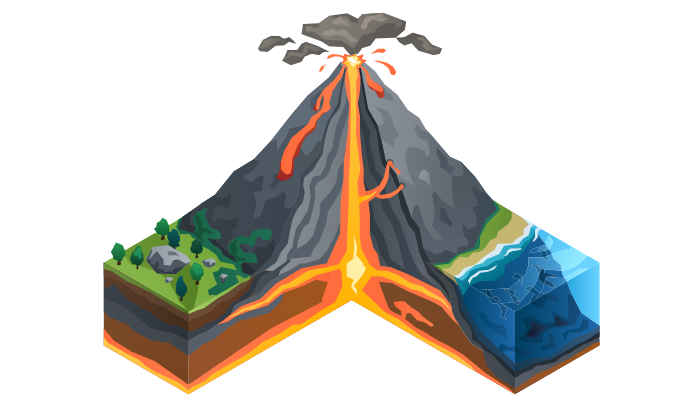 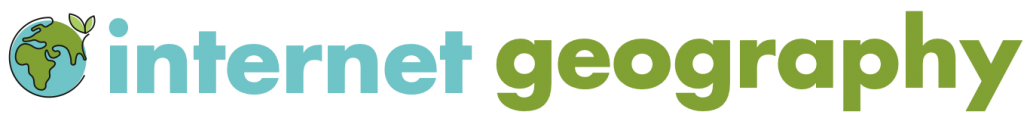 Contents Using this booklet	3Introduction to natural hazards	4Check your learning	5Natural hazards	6Check your learning	7Dual coding	8Earthquakes and Volcanoes	9Check your learning	10Check your learning	12Dual coding	13Tectonic hazards	14Check your learning	17Dual coding	18Comparing Earthquakes	19Check your learning	21Dual coding	22Management of tectonic hazards	23Check your learning	25Dual coding	26Check your learning recording table	27Using this bookletWelcome to the Internet Geography Work Booklet for the challenge of natural hazards. There are a range of resources on Internet Geography to support you studying this unit. Head over to https://www.internetgeography.net/aqa-gcse-geography/the-challenge-of-natural-hazards/ to access them. As well as the resources in this booklet, there are a number of online quizzes to check your learning as you work your way through this booklet.  This icon lets you know when you should attempt the online quizzes developed to support your learning and check your knowledge. Your scores should be recorded on the tracking table at the back of this booklet.  It is useful to revisit the quizzes to help your learning stick. 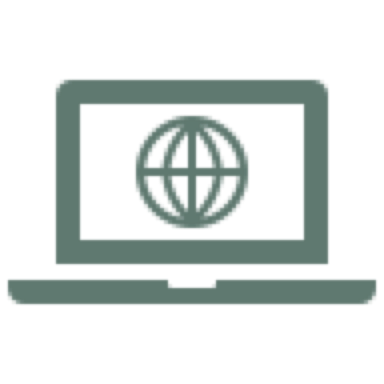 QR codes are included throughout the booklet to support you in researching the information you need to complete the activities. You will need to download a free QR code scanner to your mobile phone or tablet. Just go to your app store and search for “QR Code scanner” and download a free one. After each section in this booklet there is a summary page for you to record the main points for each sub-topic. We recommend you use dual coding for this. Dual coding sounds a bit complicated, however, it’s not. It simply involves combining text and images when you are studying. There are many ways you can present text and images, such as with infographics, timelines, cartoon strips, diagrams, and graphic organisers. We’ve pulled together a guide to help you do this with examples on Internet Geography. Either go to https://www.internetgeography.net/dual-coding/ or scan the QR code below. 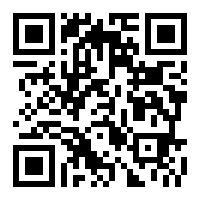 Introduction to natural hazardsThere are a number of key words you need to know about natural hazards. Complete the key terms list below by adding the correct definitions.Check your learning Head over to www.internetgeography.net/wb60 and complete the key word quiz. Add your score for quiz 1 on the recording sheet.   Natural hazards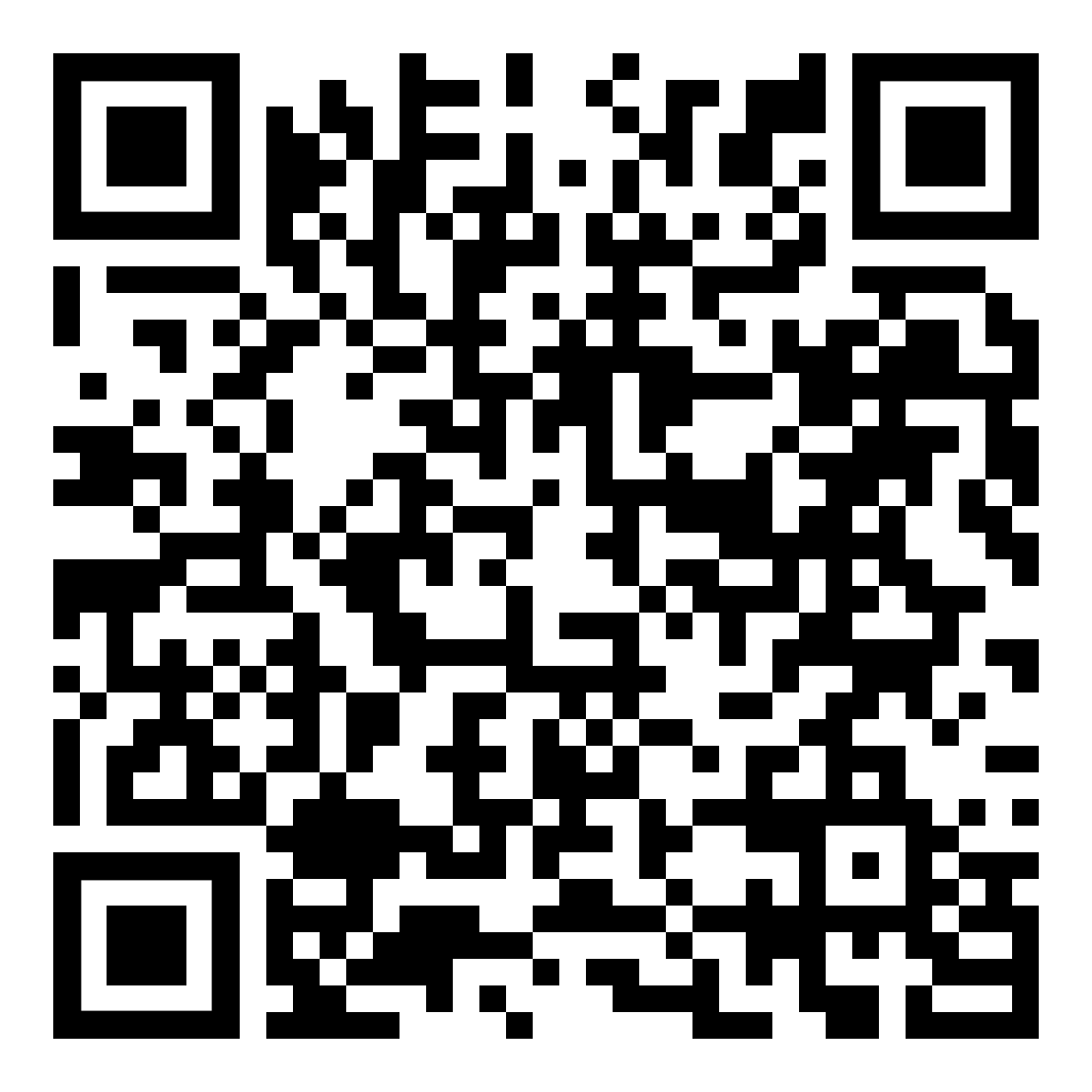 If humans did not live on Earth, would an earthquake be a natural hazard? 
Explain your answer.__________________________________________________________________________________________________________________________________________________________________________________________________________________________________________________________________________________________________________________________________________________________________________________________________________________________________________________________________________________________________________________________________________Complete the table below to explain the factors that affect hazard risk. Check your learning Head over to www.internetgeography.net/wb61 and complete the quiz. Add your score for quiz 2 on the recording sheet.   Dual codingUse dual coding to summarise what you have studied in this section. Take a look at https://www.internetgeography.net/dual-coding/Earthquakes and Volcanoes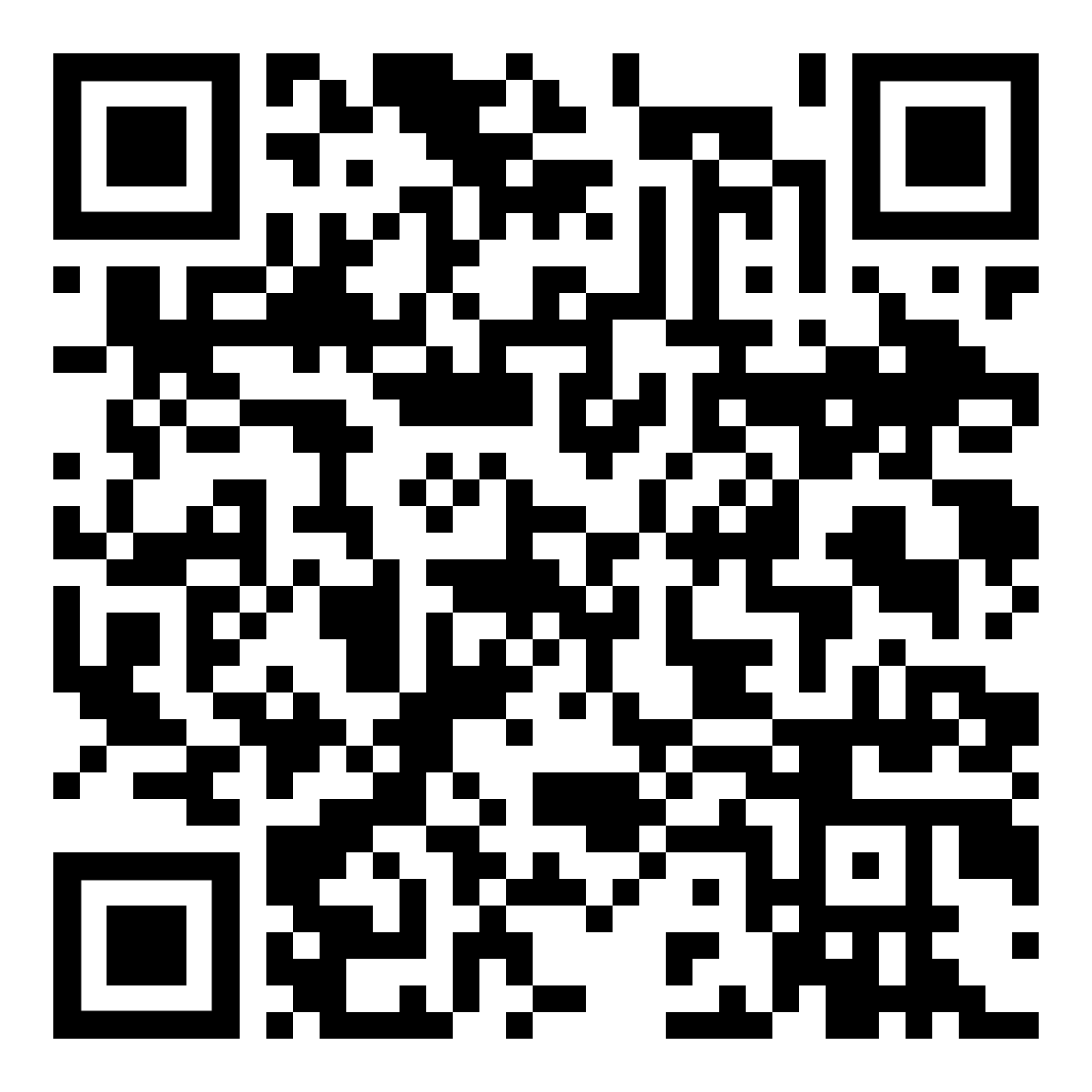 Annotate the diagram below to describe the structure of the Earth. 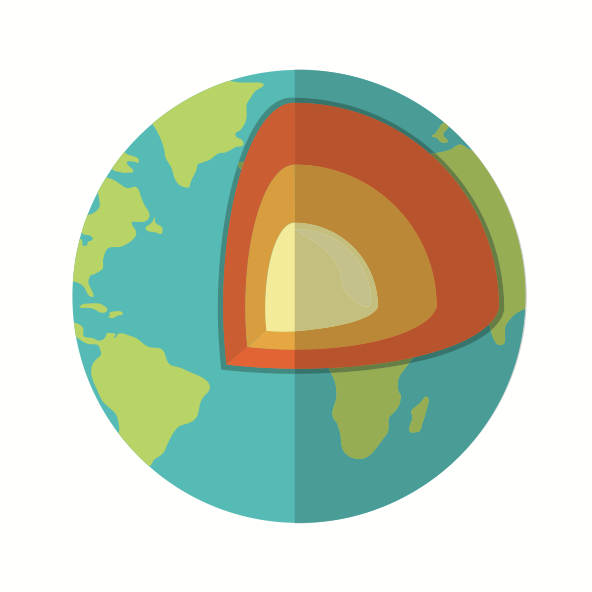 What is the lithosphere?_____________________________________________________________________________________________________________________________________________________________________________________________________________________________________________________________________Complete the table below to compare the characteristics of oceanic and continental plates. Check your learning Head over to www.internetgeography.net/wb62 and complete the quiz. Add your score for quiz 3 on the recording sheet.   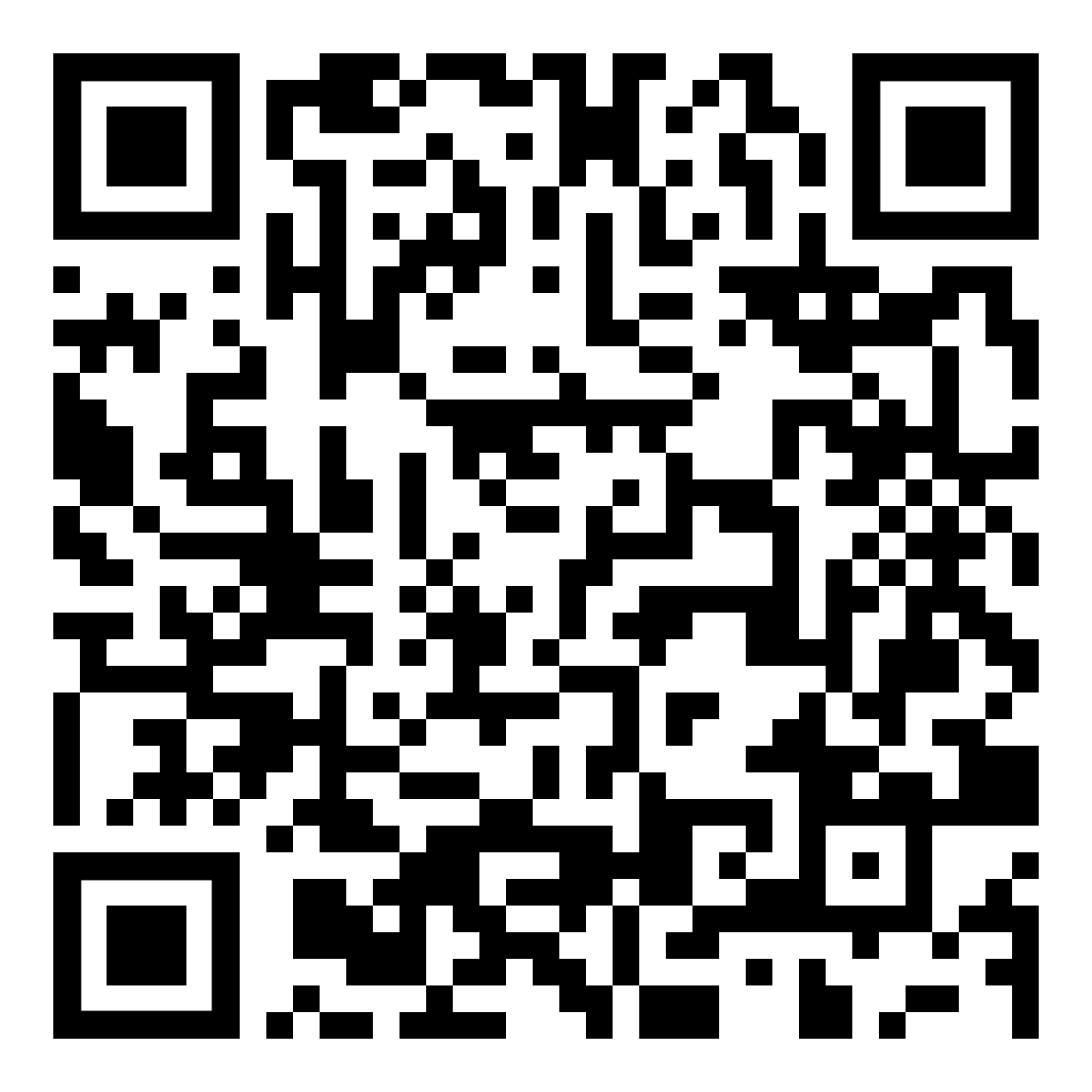 Annotate the diagram to explain the causes of tectonic plate movement (convection 
currents, ridge push and slab pull). 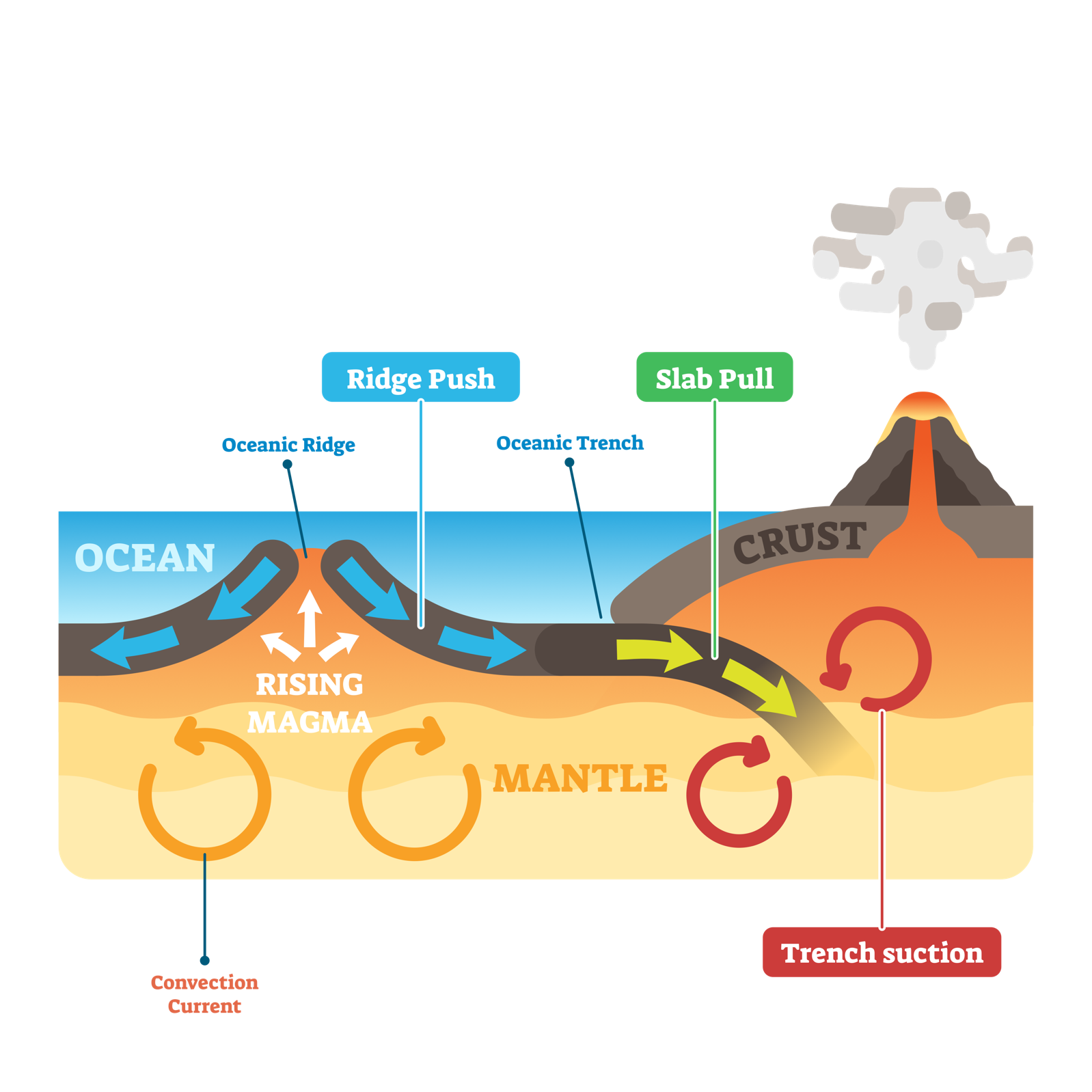 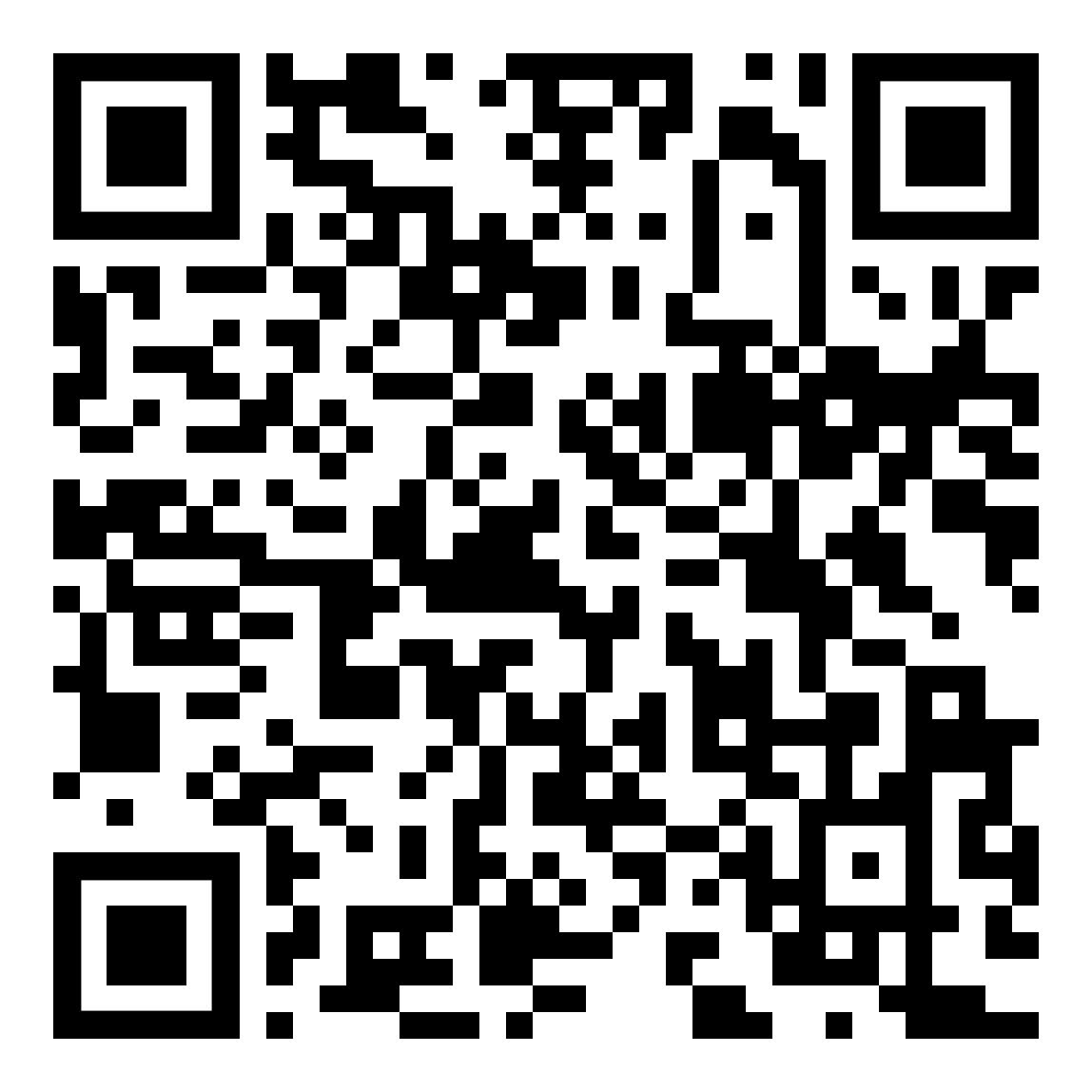 Describe the global distribution of earthquakes and volcanoes. _____________________________________________________________________________________________________________________________________________________________________________________________________________________________________________________________________________________________________________________________________________________________________________________________________________________________________________________________________________________________________________________________________________________________________________________________________________________________________________________________________________________________________________________________________________________________________________________________________________________________________________________________________________________________________________________________________________________________________________________________Complete the table below to show the physical processes that occur at each plate margin. Check your learning Head over to www.internetgeography.net/wb63 and complete the quiz. Add your score for quiz 4 on the recording sheet.   Dual codingUse dual coding to summarise what you have studied in this section. Take a look at https://www.internetgeography.net/dual-coding/Tectonic hazards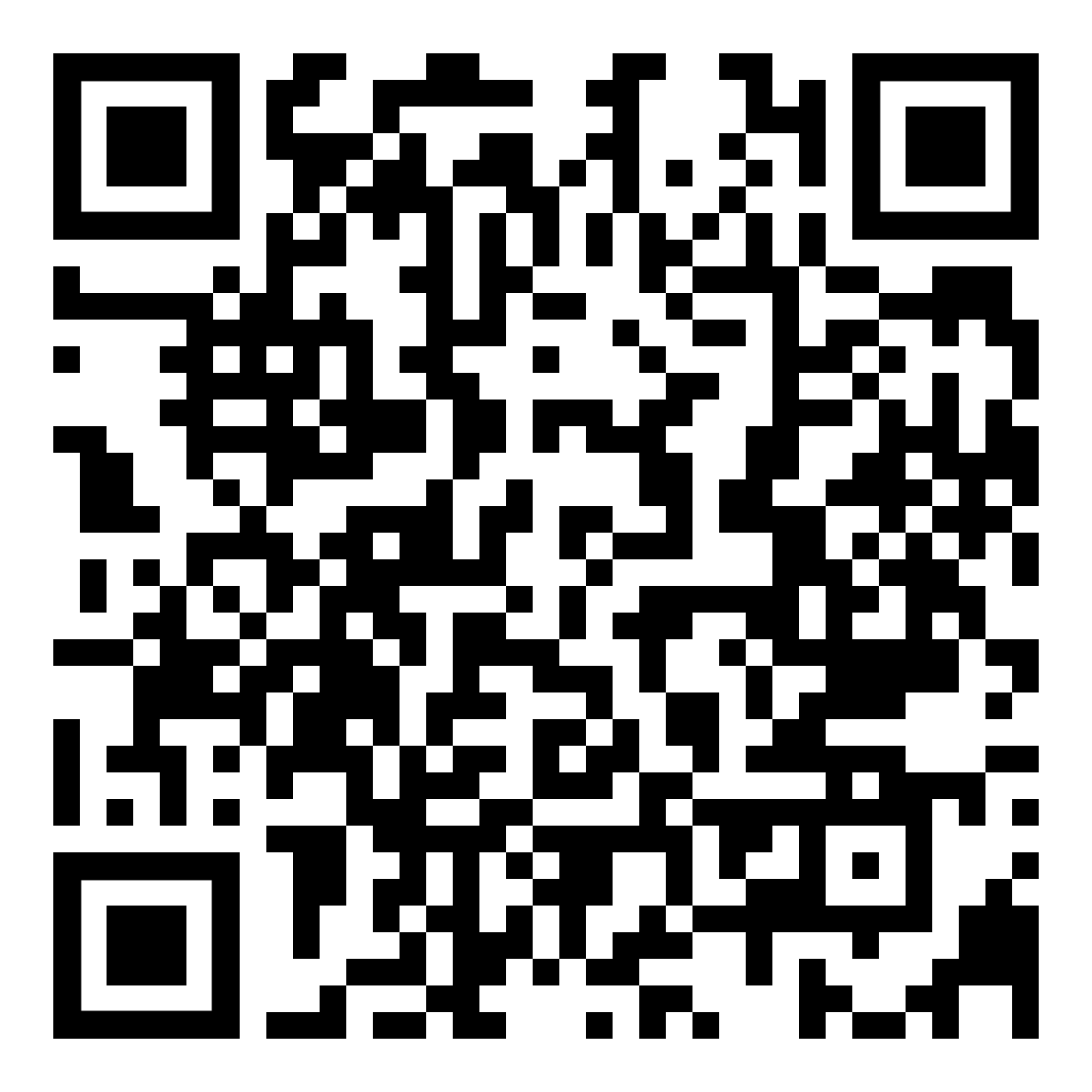 What is the difference between a primary and secondary effects of an earthquake? ___________________________________________________________________________________________________________________________________________________________________________________________________________________________________________________________________________________________________________________________________________________________________________________________________________________________________________________Identify the primary and secondary effects of an earthquake.Annotate the photograph below to show the primary and secondary effects of the earthquake (make sure you draw arrows that touch the exact point you are referring to in the image). 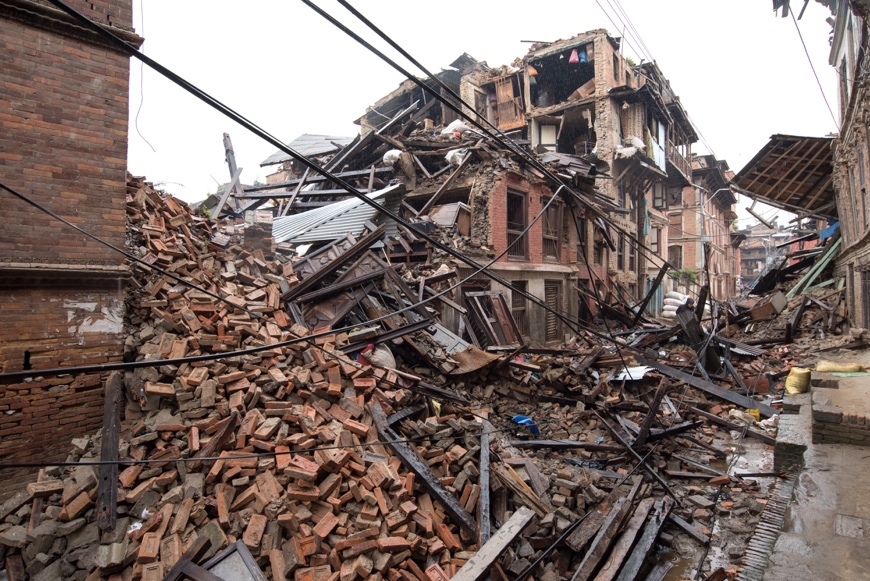 Identify the primary and secondary effects of a volcanic eruption.What is the difference between an immediate and long-term response to a tectonic hazard? 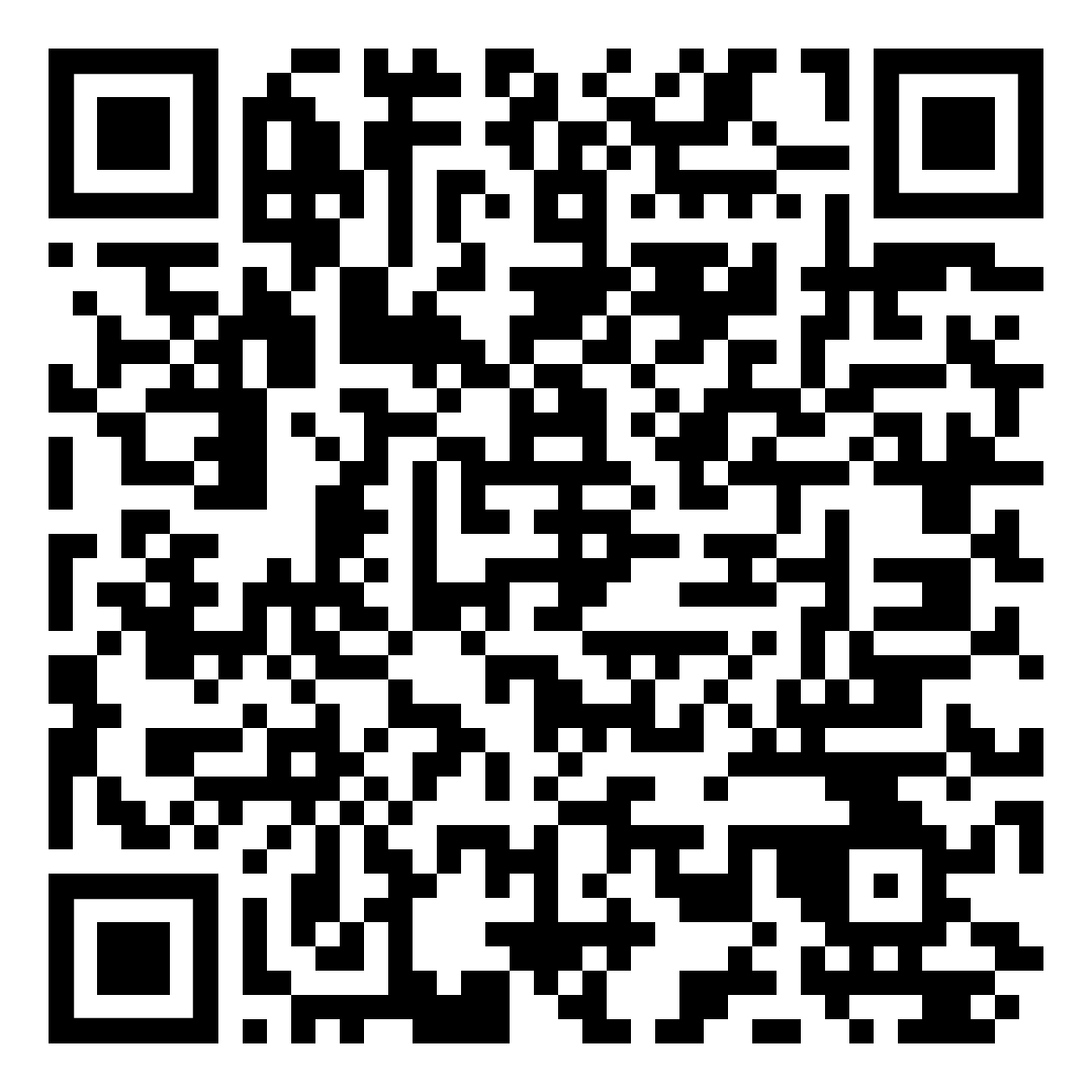 ____________________________________________________________________________________________________________________________________________________________________________________________________________________________________________________________________________________________________________________________________________________________Give four examples of immediate responses to tectonic hazards. ________________________________________________________________________________________________________________________________________________________________________________________________________________________________________________________________________________________________________________________________________________________________________________________________________________________________________________________________________________________________________________________________________________________________________________________________________________________________________________________________________________________________________________________Give four examples of long-term responses to tectonic hazards. ________________________________________________________________________________________________________________________________________________________________________________________________________________________________________________________________________________________________________________________________________________________________________________________________________________________________________________________________________________________________________________________________________________________________________________________________________________________________________________________________________________________________________________________Check your learning Head over to www.internetgeography.net/wb64 and complete the key word quiz. Add your score for quiz 5 on the recording sheet.   Dual codingUse dual coding to summarise what you have studied in this section. Take a look at https://www.internetgeography.net/dual-coding/Comparing Earthquakes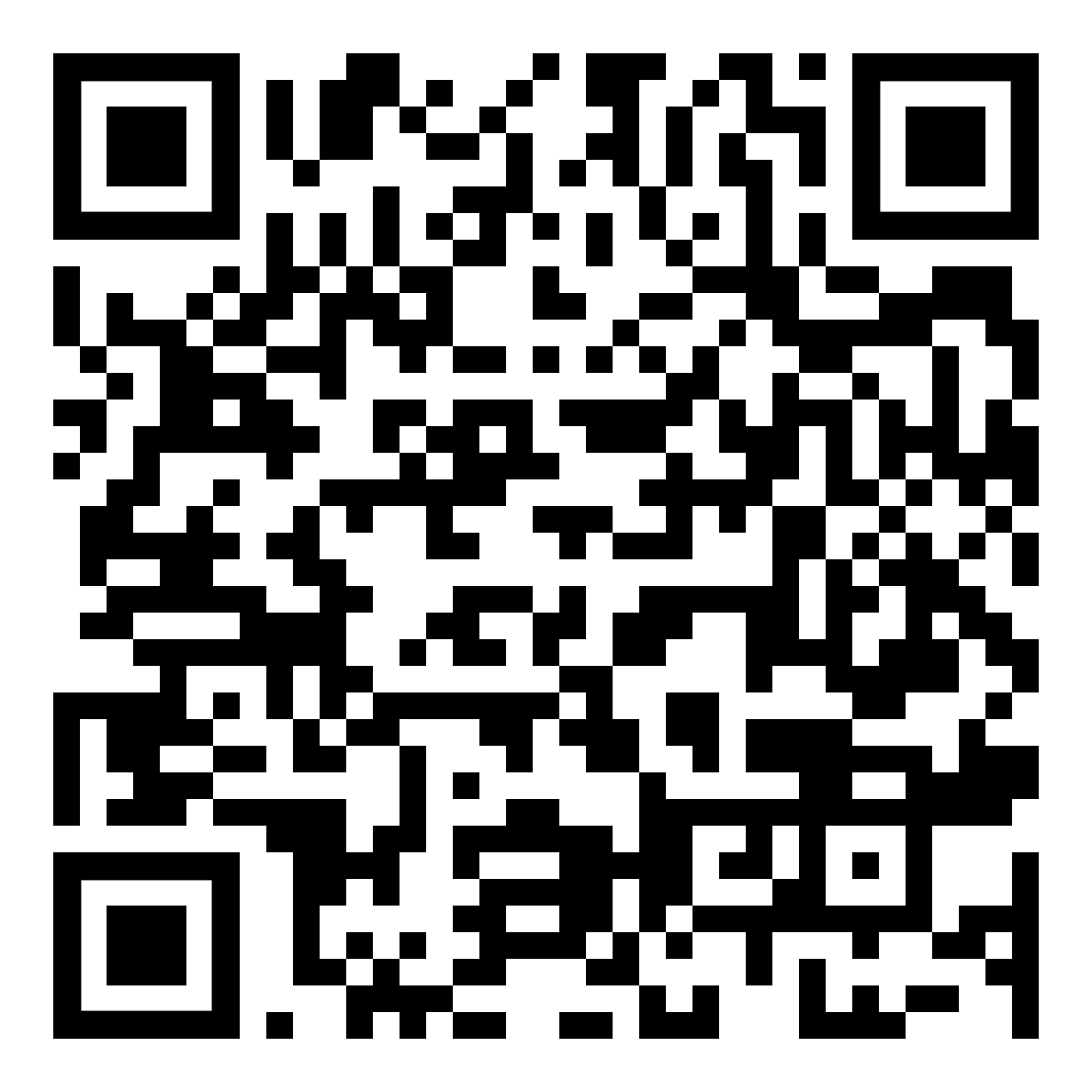 You need to study named examples of two tectonic hazards to show how the effects 
and responses vary depending on their contracting levels of wealth. If you study eitherthe earthquake in Haiti or Nepal as your LIC example and either the Christchurch or L’Aquila as your example of an HIC there are quizzes to check learning. Complete the table below using a ✔ to show the reasons for variations between the two earthquakes you have studied. Check your learning Earthquake in an LIC (you only need to complete one of these)Haiti: www.internetgeography.net/wb65Nepal: www.internetgeography.net/wb66Add your score to quiz 6.Earthquake in an HIC (you only need to complete one of these)L’Aquila: www.internetgeography.net/wb67Christchurch: www.internetgeography.net/wb68Add your score to quiz 7.Dual codingUse dual coding to summarise what you have studied in this section. Take a look at https://www.internetgeography.net/dual-coding/Management of tectonic hazards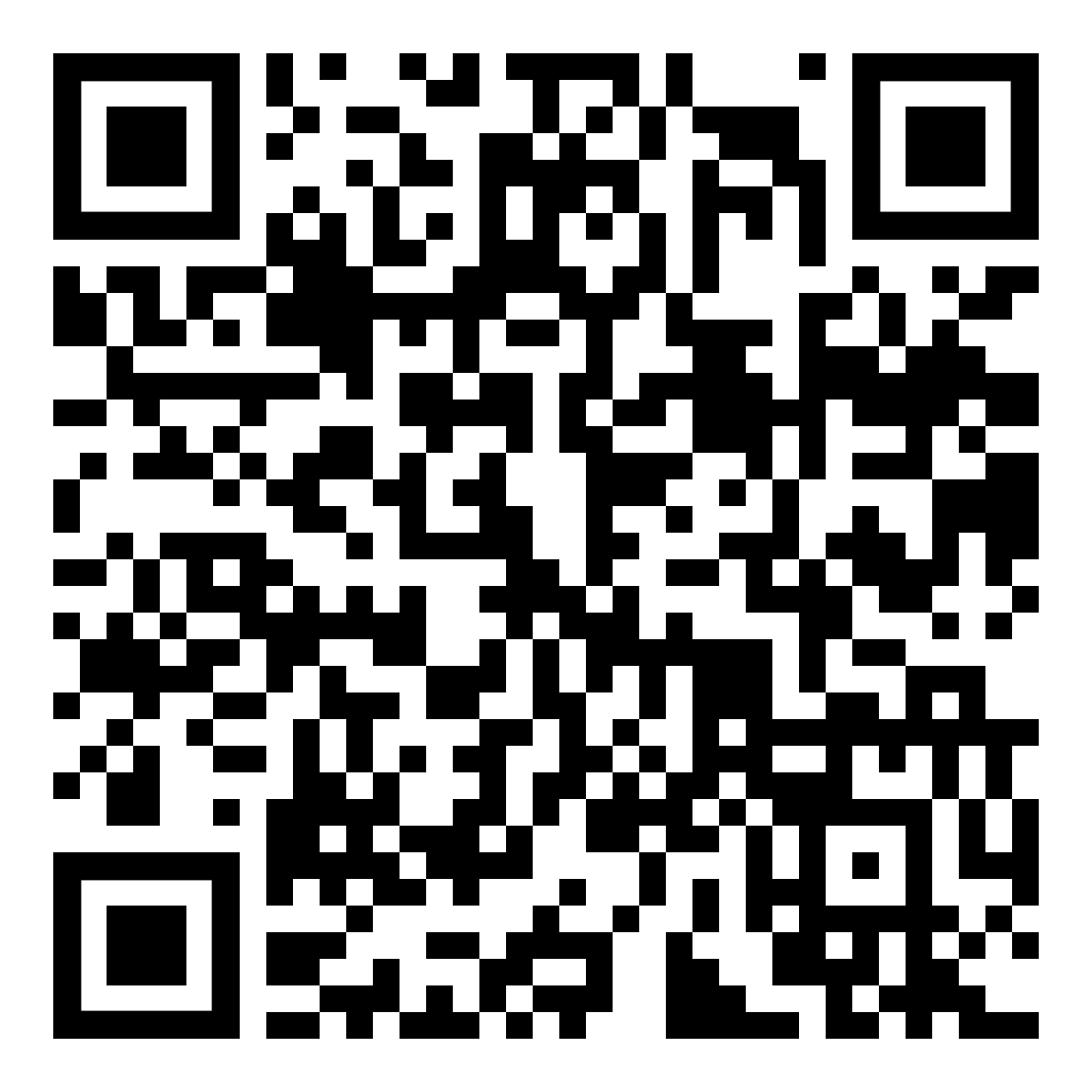 A considerable number of people live in tectonically active areas of the world. Complete 
the table below to identify economic and social reasons for this. Complete the spider diagram below to show how the risks from tectonic hazards can be reduced. Use a different coloured pen for earthquakes and volcanic eruptions. 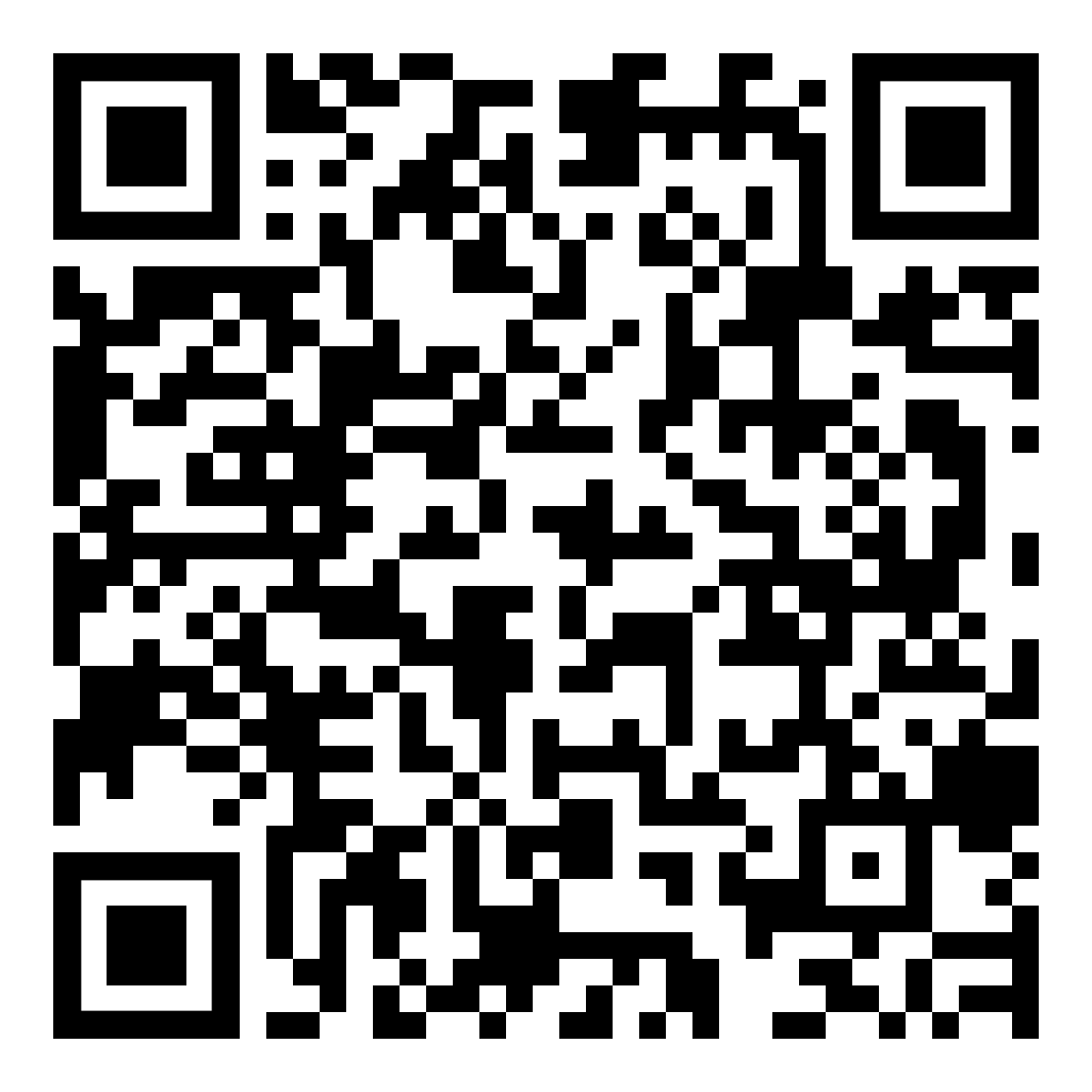 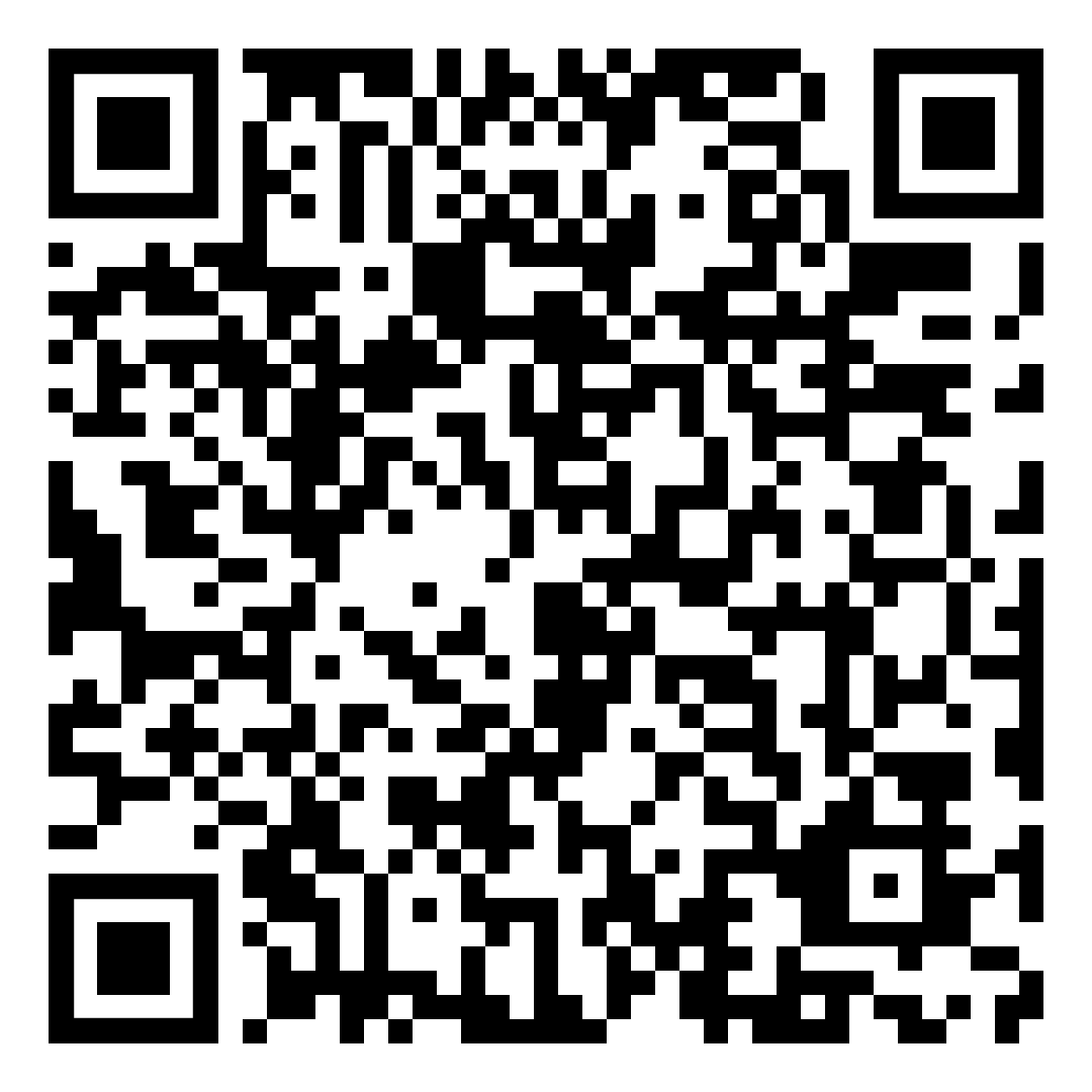 Check your learning Head over to www.internetgeography.net/wb69 and complete the key word quiz. Add your score for quiz 8 on the recording sheet.   Dual codingUse dual coding to summarise what you have studied in this section. Take a look at https://www.internetgeography.net/dual-coding/Check your learning recording table Natural hazardHazard riskHICLICNEETectonic hazardsAtmospheric hazardsEarthquakeVolcanoSubduction zoneFactors affecting hazard riskHazard risk is affected because…Population increaseUrbanisationEconomic developmentGeographical locationIncrease in the frequency and magnitude of a natural hazardCharacteristicsOceanic PlateContinental PlateDensityThicknessGeologyAgePlate margin (sketch)Direction of plate movementPhysical processesEarthquakesVolcanic eruptionsConstructive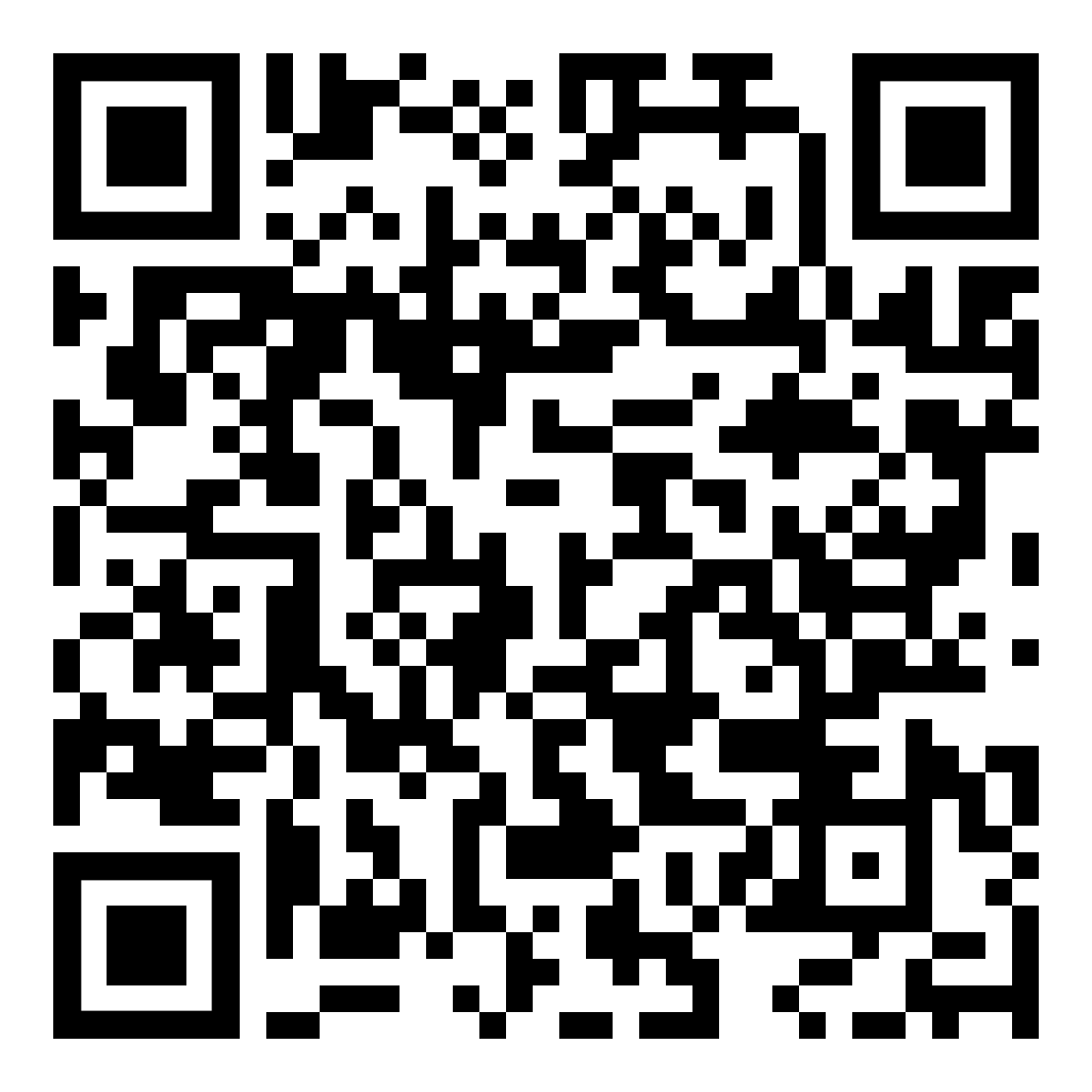 Destructive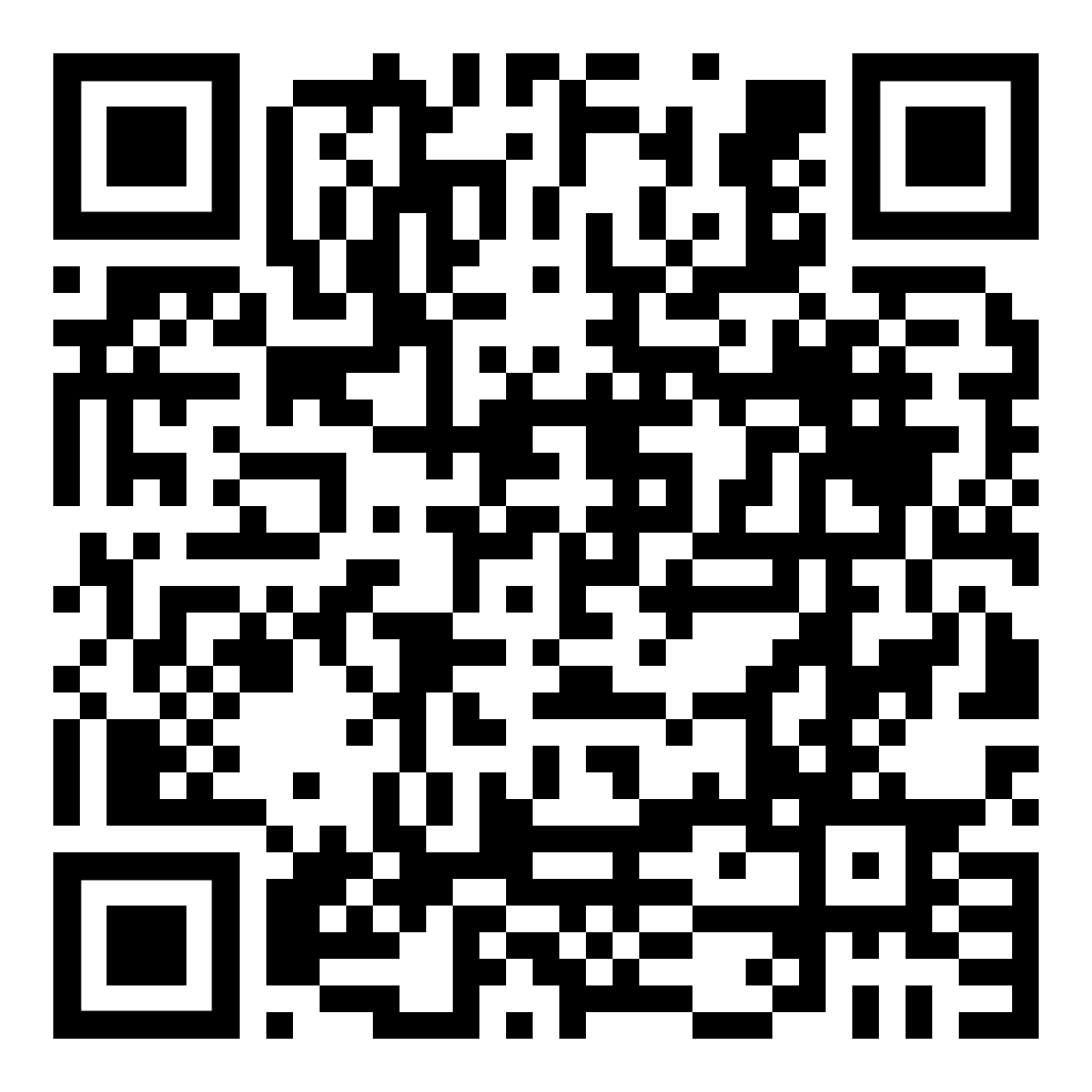 Conservative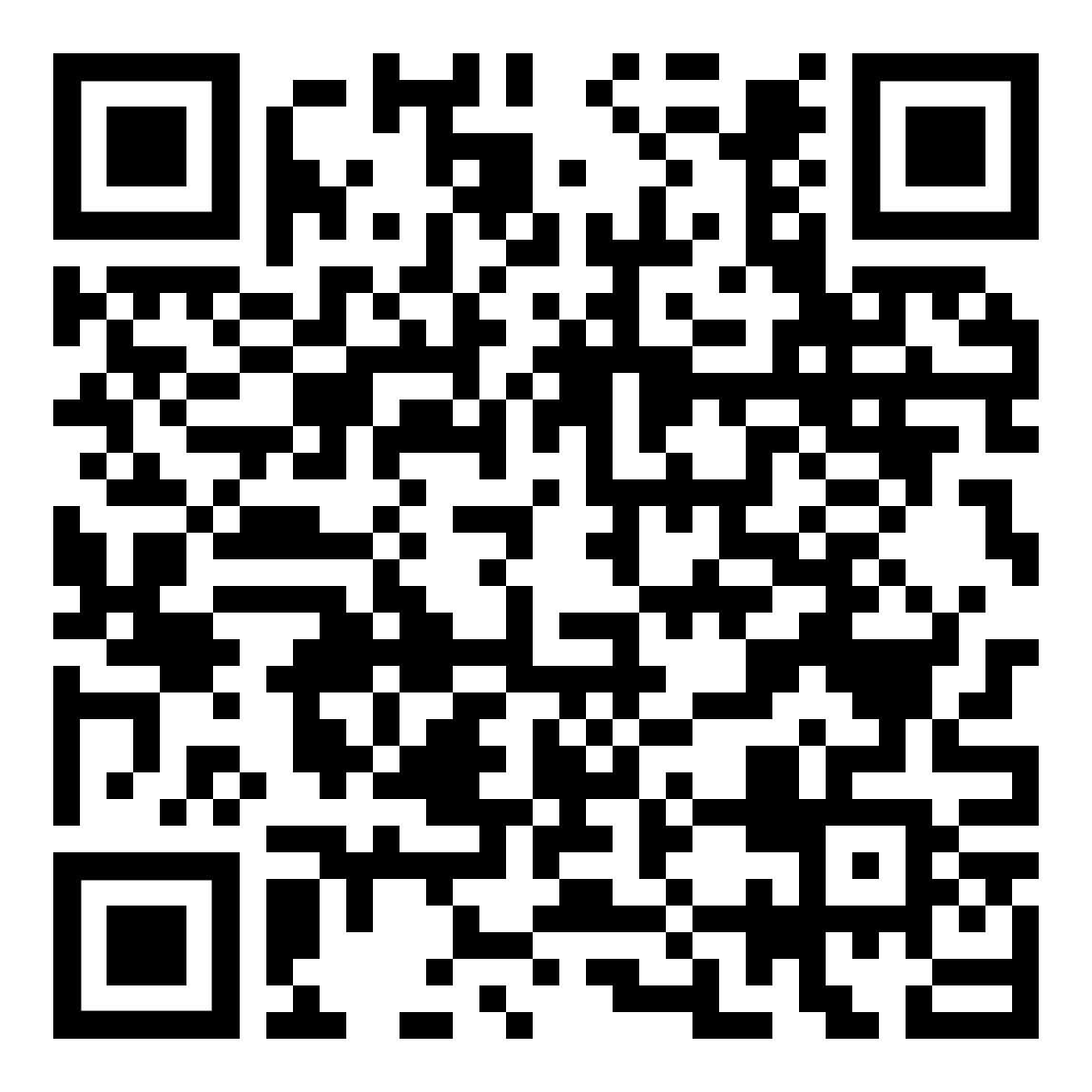 Primary effects of an earthquakeSecondary effects of an earthquakePrimary effects of an earthquakeSecondary effects of an earthquakeEarthquake in a LIC/NEE: Earthquake in a HIC: Primary effects:Primary effects:Secondary effects:Secondary effects:Immediate response:Immediate response:Long-term response: Long-term response:Causes differences in:Causes differences in:Influence by wealthReasons for variationsEffectsResponsesInfluence by wealthBuilding densityConstruction standardsCorruptionHazard-prone areaMagnitude or scaleMonitoring/predictionMedical facilitiesPopulation densityResources/financeSecondary effects (e.g. tsunamisTime of day/yearTrained emergency servicesTransport infrastructureType of plate marginEconomic reasons for living in risk in tectonically active locationsSocial reasons for living at risk in tectonically active locationsAttempt 1Attempt 2Attempt 3Quiz 1www.internetgeography.net/wb60//10/10/10Quiz 2www.internetgeography.net/wb61//10/10/10Quiz 3www.internetgeography.net/wb62//10/10/10Quiz 4www.internetgeography.net/wb63//10/10/10Quiz 5www.internetgeography.net/wb64//10/10/10Quiz 6Earthquake in an LIC (you only need to complete one of these)Haiti: www.internetgeography.net/wb65Nepal: www.internetgeography.net/wb66Quiz 7Earthquake in an HIC (you only need to complete one of these)L’Aquila: www.internetgeography.net/wb67Christchurch: www.internetgeography.net/wb68Quiz 8www.internetgeography.net/wb69//15/15/15